             Data przyjęcia zgłoszenia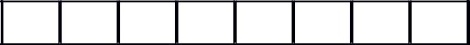 Zgłoszenie do klasy pierwszej2020/2021 Szkoła Podstawowa nr 2 w Proszowicach im. 6 Brygady Powietrznodesantowej gen. bryg. S. Sosabowskiego ul . M. Kopernika 732-100 Proszowicewww.sp2.proszowice.pl                               					tel. 12 386-16-94Do obwodu Szkoły należą: miejscowości - Górka Stogniowska, Jakubowice (nr domów 1-34a, 74a, 76, 78, 79, 80), Klimontów (nr domów 239, 240, 241, 243, 244, 246, 247, 248, 249, 257, 292, 293, 295, 284), Łaganów (bez nr domów 62, 64 - 76, 78, 79, 87, 90) Opatkowice (bez nr domów 75-79, 85, 87, 142), Stogniowice;ulice miasta Proszowice – 3 Maja numery domów nieparzyste od 51 do 177, numery domów parzyste od 70 do 172, ul. Biały Krzyż, ul. B. Kleszczyńskiego, ul. Bohaterów Września, ul. L. Okulickiego, ul. K. Brodzińskiego, ul. Kolejowa, ul. Królewska numery domów nieparzyste od 49 do 77a, numery domów parzyste od 46 do 80, ul. Królowej Bony, ul. Królowej Jadwigi, ul. Leśna, ul. Łąkowa, ul. M. Kopernika, ul. M. Reja, ul. Nowa, ul. Po Torach, ul. Racławicka, ul. Szpitalna, ul. Wolności, ul. Zacisze, ul. Zagrody Królewskie, ul. Zamkowa, ul. Zielona.Szkołą obwodową ze względu na adres zameldowania zgłaszanego kandydata jest:..……………………………………………………………………...………………………(pełna nazwa i adres szkoły )Oświadczam, żewszystkie dane zawarte w zgłoszeniu są prawdziwe,niezwłocznie powiadomię Dyrektora Szkoły o zmianie danych zawartych w zgłoszeniu.……………………………………………	……………………………………………data, podpis matki (opiekuna prawnego)                   data, podpis ojca (opiekuna prawnego)Obowiązek informacyjnyAdministratorem Państwa danych osobowych jest Dyrektor Szkoły Podstawowej nr 2 im. 6 Brygady Powietrznodesantowej gen. bryg. S. Sosabowskiego w Proszowicach, ul. M. Kopernika 7, 32-100 Proszowice.Dane kontaktowe inspektora ochrony danych osobowych – Damian Król, iodo@proszowice.pl tel. (12) 385 12 23, ul. 3 Maja 72/53, 32-100 Proszowice.Dane osobowe będą przetwarzane w celu przeprowadzenia procesu rekrutacji Państwa dziecka do szkoły na podstawie  art. 6 ust. 1 lit. c Rozporządzenia Parlamentu Europejskiego i Rady (UE) 2016/679 z dnia 27 kwietnia 2016 r. w sprawie ochrony osób fizycznych w związku z przetwarzaniem danych osobowych i w sprawie swobodnego przepływu takich danych oraz uchylenia dyrektywy 95/46/WE (ogólne rozporządzenie o ochronie danych, RODO) w związku z art. 150 ustawy z dnia 14 grudnia 2016 roku - Prawo oświatowe (Dz.U.2018.996 z późn. zm.).Odbiorcą danych osobowych będzie Centrum Obsługi Oświaty w Proszowicach, ul. 3 Maja 72, 32-100 Proszowice.Rodzice/opiekunowie prawni mają prawo wycofania zgody w dowolnym momencie, przy czym cofnięcie zgody nie ma wpływu na zgodność przetwarzania którego dokonano na jej podstawie przed cofnięciem zgody.Dane osobowe będą przetwarzane do czasu ewentualnego cofnięcia zgody na przetwarzanie danych w procesie rekrutacji, nie dłużej jednak niż do zakończenia rekrutacji.Dane osobowe mogą być przekazywane do państw trzecich które zapewniają odpowiedni poziom ochrony danych osobowych.Podanie danych jest dobrowolne ale konieczne w celu przeprowadzenia rekrutacji w której bierze udział Państwa dziecko.Rodzice/opiekunowie prawni mają prawo dostępu do danych osobowych, ich sprostowania, usunięcia lub ograniczenia przetwarzania, prawo do przenoszenia danych oraz prawo wniesienia skargi do organu nadzorczego.…………………………………………………………	                  …..……………………………………………………..             data, podpis matki (opiekuna prawnego)                 data, podpis ojca (opiekuna prawnego)Załączniki:2 fotografie do legitymacji szkolnej1) Dane kandydata:1) Dane kandydata:1) Dane kandydata:…………………........                Nazwisko………………………………                       Imiona……………………………                PESEL…………………………………………            Data urodzenia……………………………………………             Miejsce urodzenia………………………………………………               Województwo…………………………………………………………………………………………………   Adres zameldowania kandydata  (kod pocztowy,  miejscowość,  ulica,  nr domu/mieszkania,  gmina)                                                                                 …………………………………………………………………………………………………   Adres zameldowania kandydata  (kod pocztowy,  miejscowość,  ulica,  nr domu/mieszkania,  gmina)                                                                                 …………………………………………………………………………………………………   Adres zameldowania kandydata  (kod pocztowy,  miejscowość,  ulica,  nr domu/mieszkania,  gmina)                                                                                 …………………………………………………………………………………………………   Adres zamieszkania kandydata  (kod pocztowy  miejscowość,  ulica, nr domu/mieszkania,  gmina)                                                                                …………………………………………………………………………………………………   Adres zamieszkania kandydata  (kod pocztowy  miejscowość,  ulica, nr domu/mieszkania,  gmina)                                                                                …………………………………………………………………………………………………   Adres zamieszkania kandydata  (kod pocztowy  miejscowość,  ulica, nr domu/mieszkania,  gmina)                                                                                2) Dane rodziców i opiekunów kandydata:2) Dane rodziców i opiekunów kandydata:…………………………………………………………………………………………………...                               Nazwisko i imię matki (opiekuna prawnego), miejsce zamieszkania.......................................................................................................................................................                       Nazwisko i imię ojca (opiekuna prawnego), miejsce zamieszkania…………………………………………………………………………………………………...                               Nazwisko i imię matki (opiekuna prawnego), miejsce zamieszkania.......................................................................................................................................................                       Nazwisko i imię ojca (opiekuna prawnego), miejsce zamieszkania…………………………………………………………………………………………………...                               Nazwisko i imię matki (opiekuna prawnego), miejsce zamieszkania.......................................................................................................................................................                       Nazwisko i imię ojca (opiekuna prawnego), miejsce zamieszkania…………………………………...................                 ……………………………….........................        Telefon kontaktowy - matki (opiekuna prawnego)        Telefon kontaktowy – ojca (opiekuna prawnego)…………......................................... ……..               ……………………………............................. Adres poczty elektronicznej matki                                     Adres poczty elektronicznej ojca     (opiekuna prawnego)                                                           (opiekuna prawnego)                                     3) Dodatkowe informacje:Czy dziecko będzie uczęszczało do świetlicy szkolnej?                       TAK/NIEW jakich godzinach? Od godz. .......................... do godz. ..............................,Odległość między miejscem zamieszkania dziecka a szkołą (w kilometrach)…………. Czy dziecko będzie uczęszczało na lekcje religii?                               TAK/NIERoczne przygotowanie przedszkolne w przedszkolu, oddziale przedszkolnym przy szkole podstawowej lub w innej formie wychowania przedszkolnego (proszę wpisać przedszkole/szkołę i podać nazwę grupy): ......................................................................................................................................................................................................................................................................................Dodatkowe informacje o dziecku według uznania rodzica (np. alergie, choroby przewlekłe, przeciwwskazania, orzeczenia):..........................................................................................................................................................................................................................................................................................................................................................................................................................................................................................................................................................................................................................................................................................................................................................................................................................................................................................................................................…………………………………...................                 ……………………………….........................        Telefon kontaktowy - matki (opiekuna prawnego)        Telefon kontaktowy – ojca (opiekuna prawnego)…………......................................... ……..               ……………………………............................. Adres poczty elektronicznej matki                                     Adres poczty elektronicznej ojca     (opiekuna prawnego)                                                           (opiekuna prawnego)                                     3) Dodatkowe informacje:Czy dziecko będzie uczęszczało do świetlicy szkolnej?                       TAK/NIEW jakich godzinach? Od godz. .......................... do godz. ..............................,Odległość między miejscem zamieszkania dziecka a szkołą (w kilometrach)…………. Czy dziecko będzie uczęszczało na lekcje religii?                               TAK/NIERoczne przygotowanie przedszkolne w przedszkolu, oddziale przedszkolnym przy szkole podstawowej lub w innej formie wychowania przedszkolnego (proszę wpisać przedszkole/szkołę i podać nazwę grupy): ......................................................................................................................................................................................................................................................................................Dodatkowe informacje o dziecku według uznania rodzica (np. alergie, choroby przewlekłe, przeciwwskazania, orzeczenia):..........................................................................................................................................................................................................................................................................................................................................................................................................................................................................................................................................................................................................................................................................................................................................................................................................................................................................................................................................…………………………………...................                 ……………………………….........................        Telefon kontaktowy - matki (opiekuna prawnego)        Telefon kontaktowy – ojca (opiekuna prawnego)…………......................................... ……..               ……………………………............................. Adres poczty elektronicznej matki                                     Adres poczty elektronicznej ojca     (opiekuna prawnego)                                                           (opiekuna prawnego)                                     3) Dodatkowe informacje:Czy dziecko będzie uczęszczało do świetlicy szkolnej?                       TAK/NIEW jakich godzinach? Od godz. .......................... do godz. ..............................,Odległość między miejscem zamieszkania dziecka a szkołą (w kilometrach)…………. Czy dziecko będzie uczęszczało na lekcje religii?                               TAK/NIERoczne przygotowanie przedszkolne w przedszkolu, oddziale przedszkolnym przy szkole podstawowej lub w innej formie wychowania przedszkolnego (proszę wpisać przedszkole/szkołę i podać nazwę grupy): ......................................................................................................................................................................................................................................................................................Dodatkowe informacje o dziecku według uznania rodzica (np. alergie, choroby przewlekłe, przeciwwskazania, orzeczenia):..........................................................................................................................................................................................................................................................................................................................................................................................................................................................................................................................................................................................................................................................................................................................................................................................................................................................................................................................................